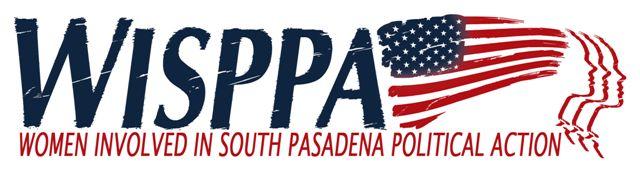 AGENDAJanuary 6, 20188:30 a.m. Coffee and Social Time 9:00– 10:00 a.m. Speaker 10:00 – 10:45 a.m. Business Meeting/Community UpdateMEETING LOCATION:  Calvary Presbyterian ChurchCall to Order (9:00)Introduction of New or Prospective Members and Guests (9:00)Guest Speaker:  (9:00)   Chris Holden, California Assemblymember: State of the State AddressNew Business (10:00)Sands of Silence AnnouncementOld Business  (10:05)Approve Minutes December , 2017 meeting - Bianca RichardsReports (10:05) – Suggest 5 minutes each plus questions/commentsCity Council Liaison Report  (Bianca Richards)Commission Updates Miscellaneous other reports & updatesMembership Comments and/or Announcements and Adjournment (10:30-10:45)Next Meeting: Saturday February 3, 20182018 Meeting DatesJan 6Feb 3Mar 3Apr 7 May 5June – No meeting/Cocktail PartyJuly – No meeting/4th of July ParadeAugust – No meetingSept 8 (one week later due to Labor Day)Oct 6Nov 3Dec – No meeting